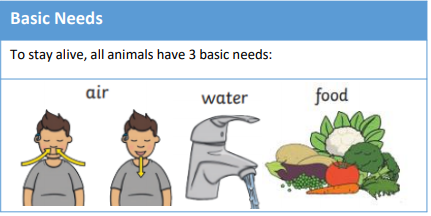 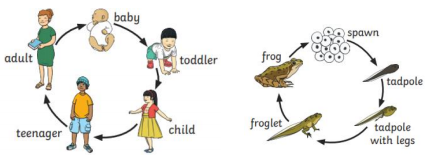 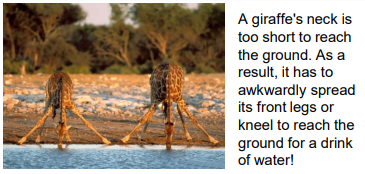 VocabularyVocabularyOffspringThe child of a human or animals.Life cycle A series of changes that an animal or plants passes through from the beginning of its life until death.DietThe food and water that an animal needs.ExerciseA physical activity to keep your body fit.HygieneHow clean something is. Taking care of our body by being clean and making sure we don’t smell.ReproduceWhen living things make a new living thing of the same kind.